511906WHaltegriff gerade Be-Line weiß, 600 mm Ø 35Art. 511906W AusschreibungstextHaltegriff gerade Be-Line Ø 35, für bewegungseingeschränkte Nutzer. 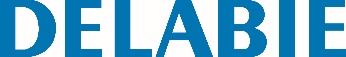 Aluminiumrohr, Mittenabstand 600, Materialstärke 3 mm. Halterungen aus Aluminium massiv. Bietet Halt, Stütze und Hilfe beim Aufrichten, für WC, Dusche oder Wanne. Abgerundetes Profil Ø 35 mit ergonomischer, flacher Vorderseite: verhindert Verdrehen der Hand am Griff und gewährleistet optimale Griffsicherheit. Oberfläche Aluminium pulverbeschichtet matt weiß für visuell kontrastierende Gestaltung zur Wand. Homogene Oberfläche erleichtert die Reinigung und gewährleistet bessere Hygiene. 38 mm Abstand zwischen Griff und Wand: Minimaler Platzbedarf verhindert Einklemmen des Unterarms und reduziert dadurch das Risiko von Knochenbrüchen bei Stürzen. Verdeckte Befestigung. Edelstahlschrauben Ø 8 x 70 mm für Massivwand im Lieferumfang. Auf mehr als 200 kg getestet. Empfohlenes Maximalgewicht des Benutzers: 135 kg. 10 Jahre Garantie auf den Griff. CE-Kennzeichnung.